MAJT s.r.o.Masarykova 188572 01 PoličkaIČO 26935040Objednávka Objednáváme  prodloužení záruky na server licence Veeam min. na 12 měsícůDěkujemeS pozdravem SOŠ a SOU Polička, Čs. armády 485, Polička12. 2. 2024Dobrý den, potvrzujeme Vaší objednávku na prodloužení záruky na server licence Veeam na 12+3 měsíce.Cena celkem je  65 740 Kč vč. DPH.S pozdravemMAJT s.r.o. - ENTER PoličkaPalackého náměstí 188, 572 01 PoličkaTelefon: +420 468 008 150E-mail: info@enterpolicka.cz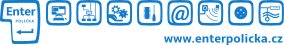 